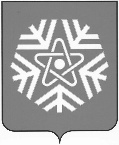 АДМИНИСТРАЦИЯ ГОРОДА СНЕЖИНСКА ЧЕЛЯБИНСКОЙ ОБЛАСТИКОНТРОЛЬНО-РЕВИЗИОННЫЙ ОТДЕЛб. Циолковского,  6, г. Снежинск Челябинской области, 456770 Российская Федерация,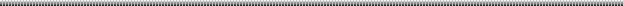 Телефон (8-35146) 2-64-09, e-mail: o.v.maltceva@snzadm.ru                                                                       УТВЕРЖДАЮ:Согласовано:                                                      Заместитель главы СнежинскогоНачальник                                                           городского округаКонтрольно-ревизионного отдела             администрации города Снежинска                    ______________Д.С.Востротин                                                                            «___» ________________ 2020г.________________О.В. Мальцева«___» ____________ 2020г.Акт № 08-04/7город Снежинск			                        	            24 апреля 2020 годаЧелябинской областиОснование для проведения проверки: - план проведения плановых проверок контрольно-ревизионного отдела в рамках полномочий администрации Снежинского городского округа (далее – КРО) по ведомственному контролю в соответствии со статьей 6.1 Федерального закона № 223-ФЗ на первое полугодие 2020 года;- распоряжение администрации Снежинского городского округа от 18.03.2020г. № 73-р «Об организации проверки» (с изменениями, внесенными распоряжением администрации Снежинского городского округа от 15.04.2020г. № 95-р «О внесении изменений в распоряжение администрации Снежинского городского округа от 18.03.2020 №73-р»);-	уведомление КРО о проведении проверки от 20.03.2020г. № 08-05/88;- уведомление об изменении сроков проведения проверки от 15.04.2020г. № 08-05/108/1.Тема проверки: предупреждение и выявление нарушений требований Федерального закона от 18.07.2019 № 223-ФЗ «О закупках товаров, работ, услуг отдельными видами юридических лиц» (далее – Федеральный закон № 223-ФЗ), а также иных нормативных правовых актов Российской Федерации в процессе осуществления муниципальным автономным учреждением «Парк культуры и отдыха» закупочной деятельности.Проверяемый период: с 01.01.2019 г. по 31.12.2019 г.Срок проведения проверки: с 15.04.2020 г. по 24.04.2020 г.Состав проверочной группы: Мальцева О.В. – начальник КРО, руководитель проверочной группы; Бокарева И.А. – главный специалист КРО, член проверочной группы; Гагарина Е.А. – главный специалист КРО, член проверочной группы.Объект контроля: муниципальное автономное учреждение «Парк культуры и отдыха» (далее - Учреждение, МАУ «ПКиО», Заказчик)Юридический адрес: 456776, Челябинская область, г. Снежинск, ул. Комсомольская, д. 1. ИНН/КПП: 7423010690 / 745901001.МАУ «Парк культуры и отдыха» действует на основании Устава, утвержденного постановлением администрации Снежинского городского округа от 28.12.2017 № 1690. Согласно п. 2.2 раздела II Устава Учреждение создано в целях реализации полномочий органов местного самоуправления Снежинского городского округа по решению вопросов местного значения в части создания условий для организации досуга и обеспечения жителей городского округа услугами организаций культуры, а также оказания платных услуг физическим и юридическим лицам.Учреждение находится в ведомственном подчинении муниципального казенного учреждения «Управление культуры и молодежной политики администрации города Снежинска» (далее - Управление культуры и молодежной политики) - п.1.3 раздела I Устава.Должностными лицами Учреждения в проверяемом периоде являлись:Директор: Киреев Юрий Леонидович (приказ начальника Управления культуры и молодежной политики от 12.09.2013 № 102/лс, от 12.09.2014 № 99а л/с, от 15.09.2015 № 157л/с);Главный бухгалтер Лосев Сергей Сергеевич, (приказ от 16.09.2014 г. № 03-ОД/08-148 лс).В соответствии с приказом от 11.01.2019 г.  № 03-ОД/09-6 о назначении ответственных лиц для работы с ЭЦП правом подписи финансовых документов в проверяемом периоде наделены:- право первой подписи – директор Киреев Ю.Л., заместитель директора Веселов В.Н.- право второй подписи – главный бухгалтер Лосев С.С., заместитель главного бухгалтера Трошева М.Н.Для работы с общероссийским официальным сайтом, содержащим информацию о размещении заказов на поставки товаров, выполнение работ, оказание услуг для федеральных нужд, нужд субъектов Российской Федерации и муниципальных нужд в соответствии с Федеральным законом № 223-ФЗ от 18.07.2011 г. (www.zakupki.gov.ru) правом ЭЦП наделен директор Киреев Ю.Л.Проверка организации закупочной деятельности Учреждения.Являясь муниципальным автономным учреждением, МАУ «ПКиО» при осуществлении закупок руководствуется Конституцией Российской Федерации, Гражданским кодексом Российской Федерации, Федеральным законом от 18.07.2011г. № 223-ФЗ «О закупках товаров, работ, услуг отдельными видами юридических лиц» (далее – Федеральный закон № 223-ФЗ), Федеральным законом от 26.07.2006 № 135-ФЗ "О защите конкуренции" и иными федеральными законами и нормативными правовыми актами РФ, а также Положением о закупке (далее - Положение).Положение является документом, который регламентирует закупочную деятельность Заказчика и должен содержать требования к закупке, в том числе порядок подготовки и осуществления конкурентных и неконкурентных закупок, порядок и условия их применения, порядок заключения и исполнения договоров, а также иные связанные с обеспечением закупки положения.Федеральным законом от 31.12.2017г. № 505-ФЗ «О внесении изменений в отдельные законодательные акты Российской Федерации» (далее – Федеральный закон № 505-ФЗ) были внесены изменения в Федеральный закон № 223-ФЗ. В соответствии с частью 3 статьи 4 Федерального закона № 505-ФЗ:1) положения о закупке должны быть приведены в соответствие с требованиями Федерального закона № 223-ФЗ (в редакции Федерального закона № 505-ФЗ), утверждены и размещены в единой информационной системе (далее – ЕИС) не позднее 1 января 2019 года;2) положения о закупке, которые не соответствуют Федеральному закону № 223-ФЗ (в редакции Федерального закона № 505-ФЗ), после 1 января 2019 года считаются не размещенными в ЕИС. Положение о закупке Заказчика приведено в соответствие требованиям Федерального закона № 223-ФЗ (в редакции Федерального Закона № 505-ФЗ), утверждено в соответствии с п. 3 ч. 3 ст. 2 Федерального закона № 223-ФЗ наблюдательным советом учреждения 06.12.2018г. (протокол № 8 от 06 декабря 2018г.) и размещено в ЕИС 14.12.2018 г., в предусмотренный законом срок. В соответствии с ч.1 ст. 4 Федерального закона № 223-ФЗ Положение, изменения, вносимые в Положение, подлежат обязательному размещению в ЕИС не позднее, чем в течение пятнадцати дней со дня утверждения. В проверяемом периоде Заказчик вносил изменения в Положение о закупке, указанные изменения утверждены протоколами наблюдательного совета от 15.01.2019 г., а также от 10.07.2019 г., и размещены в ЕИС в предусмотренный законом срок.В соответствии с п.12 ч.2 Постановления Правительства РФ от 10.09.2012г. № 908 «Об утверждении Положения о размещении в единой информационной системе информации о закупке» (далее – Постановление № 908) при публикации в ЕИС  информации о внесении изменений в Положение о закупке Заказчик размещает измененный электронный вид Положения, при необходимости вносит изменения в документ, содержащий основные сведения о Положении, а также размещает электронный вид документа, содержащего перечень внесенных изменений. Размещение изменений Положения о закупке Заказчиком осуществлялось в соответствии с указанной нормой.Проверка планирования закупок, в том числе своевременность размещения в ЕИС и правильность составления публикуемой информации.     	Начальником Управления культуры и молодёжной политики 26.12.2018 г. Учреждению утверждено муниципальное задание № 341/1 на 2019 год и плановый период 2020, 2021 годы на оказание муниципальных услуг и работ.Наименование муниципальных услуг: организация отдыха детей и молодежи, деятельность парков культуры и отдыха и тематических парков.Наименование муниципальных работ: организация и проведение культурно-массовых мероприятий; организация досуга детей, подростков и молодежи.Предоставление Учреждению субсидии на выполнение муниципального задания в 2019 году осуществлялось на основании следующих соглашений о порядке и условиях предоставления субсидии на финансовое обеспечение выполнения муниципального задания на оказание муниципальных услуг (выполнение работ), заключенных между муниципальным казенным учреждением «Управление культуры и молодежной политики администрации города Снежинска») и Учреждением (Таблица 1).Таблица 1Согласно плану финансово-хозяйственной деятельности Учреждения (далее - План ФХД), утвержденному приказом директора от 28.12.2018г № 3-Д-9-127, объем финансового обеспечения Учреждения на 2019 год определен в сумме 36 418 563,58 руб., в т.ч. субсидия на финансовое обеспечение выполнения муниципального задания в размере 29 374 240,58 руб., субсидии на иные цели, не связанные с финансовым обеспечением выполнения муниципального задания на сумму 107 231,00 руб.,  поступления от оказания услуг (выполнения работ) на платной основе и от иной приносящей доход деятельности на сумму 6 937 092,00 руб. Из этих средств на закупки товаров, работ, услуг для муниципальных нужд предусмотрено – 11 955 115,63 руб. С учетом изменений объема финансирования, сумма финансового обеспечения на 30.12.2019 года составила 41 442 339,15 руб., в том числе субсидия на финансовое обеспечение выполнения муниципального задания в размере 32 625 182, 90 руб., субсидии на иные цели, не связанные с финансовым обеспечением выполнения муниципального задания на сумму 820 428,15 руб., поступления от оказания услуг (выполнения работ) на платной основе и от иной приносящей доход деятельности на сумму 7 996 728, 10 руб., из них гранты – 159 900 руб. Из этих средств на закупки товаров, работ, услуг для муниципальных нужд Учреждением было предусмотрено – 14 290 234,08 руб., в том числе из средств на финансовое обеспечение выполнения муниципального задания в размере 10 555 407,19 руб., из средств на иные цели, не связанные с финансовым обеспечением выполнения муниципального задания на сумму 800 898,00 руб., из средств от оказания услуг (выполнения работ) на платной основе и от иной приносящей доход деятельности на сумму 2 933 928,89 руб. В соответствии с отчетом об исполнении Плана ФХД за 2019 год (ф. 0503737) на закупки (КВР 244) утверждено плановых назначений всего 14 290 234,08 руб., фактически израсходовано средств в размере 13 849 266,02 руб.  (96,9 % выделенных средств).2.1. План закупок.В соответствии с ч. 2 ст. 4 Федерального закона № 223-ФЗ, п. 14 ч. 3 Постановления № 908 Заказчик размещает в ЕИС план закупки товаров, работ, услуг (далее – План закупок) на срок не менее чем один год, в течение 10 календарных дней с даты утверждения Плана закупок или внесения в него изменений, но не позднее 31 декабря текущего календарного года.План закупок Учреждения на 2019 год утвержден директором 28.12.2018г., размещен в ЕИС 30.12.2018 года, в предусмотренный законом срок. В соответствии с Постановлением Правительства РФ от 17.09.2012 N 932 “Об утверждении Правил формирования плана закупки товаров (работ, услуг) и требований к форме такого плана” (далее - Постановление № 932) в План закупки включаются сведения о закупках товаров (работ, услуг), необходимых для удовлетворения потребностей Заказчика, при этом с учетом ч.15 ст. 4 Федерального закона № 223-ФЗ сведения о закупке товаров (работ, услуг) в случае, если стоимость товаров (работ, услуг) не превышает 100 тыс. руб., могут не отражаться в Плане закупок.План закупок Заказчика на 2019 год содержит сведения по 25 договорам, указанным в Таблице 2:Таблица 2По всем 25 позициям Плана закупок в структурированном виде в графе «Способ закупки» указан способ закупки - Закупка у единственного поставщика (в соответствии с Положением о закупке). В проверяемом периоде изменения в план закупок вносились 21 раз, нарушений в части сроков и порядка размещения информации в ЕИС не выявлено.Проверка соответствия порядка подготовки и осуществления закупки, а также выбора способа закупки Положению о закупках.В 2019 году Заказчик осуществлял закупки неконкурентным способом:- у единственного поставщика.Под закупкой у единственного поставщика (подрядчика, исполнителя) понимается неконкурентный способ закупки, при котором Заказчик предлагает заключить договор только одному поставщику (подрядчику, исполнителю), либо принимает предложение о заключении договора от одного поставщика (подрядчика, исполнителя) в случаях, предусмотренных Положением о закупке.Закупки у единственного поставщика осуществлялись Заказчиком в проверяемом периоде в соответствии с предусмотренными Положением о закупке случаями. 4. Проверка порядка заключения, исполнения, изменения, расторжения договоров, в том числе в части соблюдения сроков размещения соответствующей информации в ЕИС.Всего Заказчиком в 2019 году было заключено 383 договора с единственным поставщиком, в том числе 27 договоров свыше 100 тыс. руб. (из них 2 договора на оказание услуг по предоставлению электроэнергии, заключенных с гарантирующими поставщиками электроэнергии, заключение и исполнение которых в соответствии с п.8 ч.4 ст.1 не регулируется Федеральным законом №223-ФЗ) и 356 договоров, не превышающих 100 тыс. руб. В ходе сплошной проверки договоров выявлены следующие нарушения:В нарушение ст. 506 и п.1 ст. 508 Гражданского кодекса РФ не указан срок поставки в следующих договорах: с ООО «Спутник Урал» от 12.04.2019г. № 19/324 на поставку канцелярских и хозяйственных товаров на сумму 13 913,6 руб.;с ООО «Спутник Урал» от 20.08.2019г. № 19/792 на поставку хозяйственных товаров на сумму 15366,7 руб.Рекомендация.В дальнейшем при заключении договоров поставки указывать срок поставки, так как это условие относится к существенным условиям. 4.1. Проверка выделенных средств в рамках национального проекта. В целях реализации задач, предусмотренных государственной программой Челябинской области «Повышение эффективности реализации молодежной политики в Челябинской области» на 2018-2020 годы», в рамках муниципальной Программы «Развитие культуры и реализация молодежной политики в Снежинском городском округе» на 2018-2023 гг.», в 2019 году Учреждению были выделены субсидии из средств областного бюджета в размере 256 400,00 руб. на организацию и проведение мероприятий с детьми и молодежью. Предоставление Учреждению субсидии осуществлялось на основании соглашения о предоставлении автономному учреждению субсидии в соответствии с абзацем вторым пункта 1 статьи 78.1 Бюджетного кодекса Российской Федерации на организацию и проведение мероприятий с детьми и молодежью № 12/2019 от 05.04.2019г., заключенного между Учреждением и МКУ «Управление культуры и молодежной политики». Субсидия была направлена на организацию и проведение следующих мероприятий:Патриотическая акция «Георгиевская лента» - в сумме 10 000 руб. на приобретение атрибутики;Всероссийская акция «Дерево Победы» - в сумме 12600,00 руб. на закупку саженцев;Городская молодежная патриотическая акция «100 зажженных сердец» - в сумме 25000,00 руб. на расходные материалы;Муниципальный этап Всероссийской военно-спортивной игры «Зарница» -  в сумме 20000,00 руб. на приобретение инвентаря для проведения праздника (строительный материал);Поощрение активистов городского волонтерского центра «Открытое сердце» - в сумме 10000,00 руб. на подарки; Городской молодежный образовательный форум «Энергия» - в сумме 138700,00 руб. на питание и проживание участников, расходные материалы, договоры на услуги и лекции;«Зимние фантазии» городской конкурс больших елочных игрушек – в сумме 40100,00 руб. на награждение победителей конкурса (призы).С целью реализации указанных мероприятий были заключены следующие договоры.Патриотическая акция «Георгиевская лента» (10000,00 руб.): на сумму выделенных средств Учреждением был заключен договор от 17.04.2019 г. №5-МО/19/06 с ИП Власовым Александром Ивановичем на поставку георгиевской ленты (рулон 100 м. по 20 шт.). Всероссийская акция «Дерево Победы» (12600,00 руб.): Учреждением был заключен договор от 20.05.2019 года №8-ОВ/6-64 с ИП Дерягиным Андреем Валерьяновичем на сумму 18349,25 (12600,00 из средств субсидии) рублей на поставку посадочного материала – елей обыкновенных (15 шт.), а также кленов остролистных (31 шт.). Городская молодежная патриотическая акция «100 зажженных сердец» (25000,00 руб.): Учреждением был заключен договор от 07.06.2019 года №5-МО/19/15 с ИП Власовым Александром Ивановичем на сумму 25000,00 рублей на поставку расходных материалов (ножей канцелярских (3 шт.), пакетов для мусора (2 упаковки), свечей хозяйственных (1000 шт.), скотча упаковочного (2 шт.), спичек (200 шт.), стаканов прозрачных (1000 шт.)). Военно-патриотическая игра «Зарница» (20000,00 руб.): Учреждением был заключен договор от 21.05.2019 года №5-МО/19/13 с ИП Власовым Александром Ивановичем на сумму 20000,00 рублей на поставку товара (бруса обрезного 4 шт., брусков 50*50*6000 (6 шт.), веревки страховочно-спасательной (150 м.), саморезов по дереву 500 шт., сигнальной ленты 250 м., фанеры шлифованной ФК 1525*1525*18мм). Поощрение активистов городского волонтерского центра «Открытое сердце» (10000,00 руб.). Учреждением был заключен договор от 25.10.2019 года №5-МО/19/41 с ИП Моховым Вячеславом Николаевичем на сумму 10000,00 рублей на поставку электронной техники, необходимой для поощрения добровольцев городского волонтерского центра «Открытое сердце» (USB флеш накопитель 5 шт., наушники 5 шт., портативный аккумулятор 5 шт., колонка портативная с Bluetooth MP3 6 шт.). Проведение городского молодежного форума «Энергия-2019» (138700,00 руб.) в период с 22-23 ноября 2019 г. на базе ДОЦ «Орленок». Учреждением были заключены следующие договоры:Договор от 15.11.2019 г. №5-МО/19/48 с ИП Лысенко Денисом Степановичем на поставку сувенирной и полиграфической продукции, согласно спецификации, на общую сумму 39 840 руб.;Договор от 18.11.2019 г. №8-ОВ/6-142 с ИП Соболевым Виктором Леонидовичем на оказание услуг по работе автотранспорта (автомобиль Fiat Ducato) для поездки по маршруту: г. Снежинск ДОЦ «Орленок» - г. Челябинск согласно спецификации, на общую сумму 4 800 руб.;Договор от 08.11.2019 г. № 5 МО/19/44 с МАУ Снежинского городского округа «Детский оздоровительный центр «Орленок» имени Г.П. Ломинского на оказание услуг по организации питания и проживания организаторов Форума согласно спецификации, на общую сумму 36 200 р.;Договор от 20.11.2019 г. № 8-ОВ/6-144/1 с ИП Шакало Татьяной Петровной на поставку продуктов питания к чаепитию (кофе, чай, конфеты, печенье, сахар), согласно спецификации, на общую сумму 5 000 руб.;Договор от 15.11.2019 г. № 5-МО/19/49 с ИП Власовым Александром Ивановичем на поставку хозяйственных товаров, согласно спецификации, на общую сумму 36 789,48 руб.;Договор от 12.11.2019 № 5-МО/19/45 с физическим лицом Нарховым Дмитрием Юрьевичем на оказание услуг по проведению тренингов и участию в составе жюри, согласно спецификации, на сумму 8 035,26 руб., в том числе страховые взносы 1713,26 руб. (не включены в общую сумму договора и заказчиком оплачиваются отдельно);Договор от 12.11.2019 № 5-МО/19/46 с физическим лицом Нарховой Еленой Николаевной на оказание услуг по проведению тренингов и участию в составе жюри, согласно спецификации, на сумму 8 035,26 руб., в том числе страховые взносы 1713,26 руб. (не включены в общую сумму договора и заказчиком оплачиваются отдельно).Городской конкурс елочных игрушек «Зимние фантазии» (40 100,00 руб.).  Были заключены договоры со следующими поставщиками:Договор от 09.12.2019 г. № 8-ОВ/6-159 с ИП Вшивковой Мариной Николаевной на поставку мягких игрушек, согласно спецификации, в количестве 18 штук на общую сумму 12 810 руб.Договор от 20.12.2019 г. № 5-МО/19/59 с ИП Власовым Александром Ивановичем на поставку подарочных наборов, согласно спецификации, в количестве 65 штук на общую сумму 22 290 руб.Договор от 20.12.2019 г. № 5-О/19/58 с ИП Ивановым Иваном Анатольевичем на поставку подарочных сертификатов согласно спецификации, в количестве 20 штук на общую сумму 5 000 руб.Все необходимые для организации и проведения вышеуказанных мероприятий товары были поставлены, а услуги оказаны – в полном объеме и в сроки, предусмотренные заключенными договорами. Оплата поставленных товаров, оказанных услуг была произведена Заказчиком в срок.В ходе проверки своевременности, полноты и достоверности отражения в документах учета поставленных товаров, оказанных услуг нарушений не выявлено.4.2. Из средств местного бюджета был предоставлен грант (70000,00 руб.) на проведение мероприятия – день единого действия «ЗАТО ЧИСТО».Учреждением для проведения мероприятия были заключены следующие договоры: 1) Договор от 13.09.2019 г. №5-МО/19/23 с ИП Лысенко Денисом Степановичем на сумму 19400,00 руб. на поставку печатной продукции, баннеров для размещения на автобусах, призов для победителей фотоконкурса; 2) Договор от 24.09.2019 г. №5-МО/19/28 с ИП Власовым Александром Ивановичем на сумму 12001,08 руб. на поставку мешков для мусора, перчаток; 3) Договор от 26.09.2019 года №8-ОВ/6-119/1 с ИП Соболевым Виктором Леонидовичем на сумму 9045,36 руб. на оказание услуг по работе специализированной техники;4) Договор от 23.09.2019 года №13-05/438 с МУП «УАТ» на сумму 7920,00 руб. на организационную перевозку группы детей совместно с сопровождающими;5) Договор от 24.09.2019 г. №5-МО/19/24 с ООО «Автоэкспресс Плюс» на сумму 4800,00 руб. на услуги по перевозке пассажиров;6) Договор от 24.09.2019 г. №33215 с ООО «Спецсервис» на сумму 2833,56 руб. на услуги по обращению с твердыми коммунальными отходами захоронение и обработка;7) Договор от 09.09.2019 г. №5-МО/19/22 с ИП Чесноковым Андреем Викторовичем на сумму 14000,00 руб. на услуги по изготовлению мультипликационного фильма и логотипа. Все необходимые для организации и проведения вышеуказанного мероприятия товары были поставлены, а услуги оказаны – в полном объеме и в сроки, предусмотренные заключенными договорами. Оплата поставленных товаров, оказанных услуг была произведена Заказчиком в срок.В ходе проверки своевременности, полноты и достоверности отражения в документах учета поставленных товаров, оказанных услуг нарушений не выявлено.4.3. Проверка соблюдения сроков размещения в ЕИС информации о заключении, исполнении, изменении, расторжении договоров.Согласно ч. 2 ст. 4.1 Федерального закона № 223-ФЗ в течение трех рабочих дней со дня заключения договора, в том числе договора, заключенного заказчиком по результатам закупки у единственного поставщика (исполнителя, подрядчика) товаров, работ, услуг, стоимость которых превышает размеры, установленные ч.15 ст. 4 Федерального закона № 223-ФЗ (100 тыс. руб.), заказчики вносят информацию и документы, установленные Правительством Российской Федерации в реестр договоров. Если в договор были внесены изменения, заказчики вносят в реестр договоров такие информацию и документы, в отношении которых были внесены изменения. Информация о результатах исполнения договора вносится заказчиками в реестр договоров в течение десяти дней со дня исполнения, изменения или расторжения договора.В соответствии с п. 1.12.5 Положения о закупке, если в договоре предусмотрена поэтапная приемка и оплата работ, информация об исполнении каждого этапа вносится в реестр договоров в течение 10 дней с момента исполнения.Учреждением внесены в реестр договоров все закупки, свыше 100 тыс. руб., в количестве 25 штук на общую сумму 13 894 758,10 руб., в соответствии с планом закупок, нарушений не выявлено.В части соблюдения сроков и порядка размещения информации в реестре договоров были выявлены следующие нарушения:1) Договор от 22.05.2019г. №5-МО/19/12 (номер в реестре 57423010690190000140000) с ООО «Школьное питание» на сумму 318 780 руб. размещен 13.06.2019г. с нарушением срока (14 дней), а также исполнение по нему, п/п от 04.07.2019 г. размещено с нарушением срока 06.08.2019г.2) По договору от 01.02.2019г. № 83/ОП-19 (номер в реестре 57423010690190000030000) с ООО ЧО «Цитадель» нет размещения исполнения по п/п от 12.04.2019г.Указанные действия Заказчика содержат признаки административного правонарушения, предусмотренного ч. 4, ч. 5 ст. 7.32.3 КоАП РФ.5. Проверка соответствия информации, размещенной в реестре договоров, условиям заключенных договоров.В ходе проверки соответствия информации, размещенной в реестре договоров, условиям заключенных договоров нарушений не выявлено.6. Проверка составления и соблюдения сроков размещения в ЕИС отчётов заказчика, подлежащих такому размещению, в соответствии с Федеральным законом № 223-ФЗ.В соответствии с ч. 19 ст. 4 Федерального закона № 223-ФЗ Заказчик не позднее 10-го числа месяца, следующего за отчетным месяцем, размещает в ЕИС:1) сведения о количестве и об общей стоимости договоров, заключенных заказчиком по результатам закупки товаров, работ, услуг, в том числе об общей стоимости договоров, информация о которых не внесена в реестр договоров в соответствии с ч. 3 ст. 4.1 Федерального закона № 223-ФЗ;2) сведения о количестве и стоимости договоров, заключенных заказчиком по результатам закупки у единственного поставщика (исполнителя, подрядчика);3) сведения о количестве и стоимости договоров, заключенных заказчиком с единственным поставщиком (исполнителем, подрядчиком) по результатам конкурентной закупки, признанной несостоявшейся.Вышеуказанные сведения по договорам за 2019 год МАУ «Парк культуры и отдыха» размещены в следующие сроки (Таблица 3):Таблица 3Согласно данным, приведенным в Таблице 3, сведения по договорам за 2019 год были размещены в предусмотренный законом срок.7. Проверка применения заказчиком мер ответственности и совершения иных действий в случае нарушения поставщиком (подрядчиком, исполнителем) условий контракта (при наличии таких случаев).Заказчиком был заключен договор от 25.02.2019 г. № 8-ОВ/6-39 на выполнение проектных работ с индивидуальным предпринимателем Феофилактовым Николаем Васильевичем. Работы по договору были выполнены исполнителем с нарушением предусмотренного договором срока, количество дней просрочки составило 40 дней. Заказчиком были начислены пени за просрочку исполнения обязательств по договору в сумме 11366,67 руб.  В соответствии с п.3.4 и п.7.4 договора сумма оплаты за выполненные исполнителем работы была уменьшена Заказчиком на указанную сумму. Таким образом, Заказчиком меры ответственности к исполнителю были применены.8. Проверка соответствия поставленного товара, выполненной работы (ее результата) или оказанной услуги условиям договора.В результате проверки поставленных товаров, выполненных работ и оказанных услуг на предмет соответствия условиям контракта расхождений не выявлено. 9. Проверка соответствия использования поставленного товара, выполненной работы (ее результата) или оказанной услуги целям осуществления закупки.В ходе проверки использования Учреждением поставленных товаров, выполненных работ, оказанных услуг на предмет соответствия целям осуществления закупок расхождений не выявлено.10. Проверка своевременности, полноты и достоверности отражения в документах учета поставленного товара, выполненной работы (ее результата) или оказанной услуги.При проверке своевременности, полноты и достоверности отражения в документах учета поставленного товара, выполненной работы (ее результата) или оказанной услуги нарушений не выявлено.Выводы по итогам проверки.В нарушение ст. 506 Гражданского кодекса РФ  не указан срок поставки в договорах (2 случая).В нарушение ч. 2 ст. 4.1 Федерального закона № 223-ФЗ в реестр договоров информация о заключении договора, стоимость которого превышает 100 тыс. руб., была внесена с нарушением срока (1 случай).В нарушение ч. 2 ст. 4.1 Федерального закона № 223-ФЗ в реестр договоров информация об исполнении договоров, стоимость которых превышает 100 тыс. руб., была внесена с нарушением срока (2 случая).Указанные действия Заказчика содержат признаки административного правонарушения, предусмотренного частью 4, частью 5 статьи 7.32.3 КоАП РФ.Начальник КРО                                                         	Мальцева О.В.Главный специалист                                                         Бокарева И.А.Главный специалист                                                         Гагарина Е.А. С актом ознакомился и подписал без разногласий / с разногласиями:                                         (нужное подчеркнуть)Директор МАУ «Парк культуры и отдыха»_______________Киреев Ю.Л.	Реквизиты соглашенияСумма субсидии (руб.)Соглашение № 1/2019 от 26.12.2018г.29 374 240,58Дополнительное соглашение № 1 от 30.01.2019г.30 747 632,90Дополнительное соглашение № 2 от 08.04.2019г. 31 218 424,90Дополнительное соглашение № 4 от 21.10.2019г. 31 615 948,90Дополнительное соглашение № 6 от 13.12.2019г.31 809 775,90Дополнительное соглашение № 7 от 31.12.2019г.32 625 182,90№ п/пПредмет договораСведения о начальной (максимальной) цене договора (цене лота), руб.1Поставка тепловой энергии и теплоносителя576 044.152Оказание услуг физической охраны210 738.003Обслуживание ОПС,ТС,СОУЭ114 565.004Оказание услуг по физической охране401 082.005Обслуживание и сопровождение ПО182 380.006Выполнение изыскательских работ400 000.007Подготовка материалов конкурсной заявки и сопровождение проекта.300 000.008Выполнение проектных работ1 100 000.009Передача неисключительных прав использования электронных систем «Госфинансы» и «Культура»170 514.0010Техническое обслуживание и текущий ремонт инженерного оборудования и сетей224 715.1011Оказание услуг физической охраны414 678.0012Оказание услуг по физической охране414 678.0013Оказание услуг по организации питания318 780.0014Выполнение работ387 676.8015Выполнение работ по текущему ремонту помещения кафе229 058.0016Выполнение работ по текущему ремонту мужского санузла369 988.0017Работы по благоустройству территории5 000 000.0018Оказание услуг по физической охране414 678.0019Оказание услуг физической охраны414 678.0020Подготовка материалов конкурсной заявки460 000.0021Поставка товара (стулья, спинки и тележки для стульев)210 000.0022Выполнение работ по установке столешниц для раковин, укладке плитки на стены и пол в мужском туалете114 643.0023Поставка комплекта батутного комплекса с целью передачи его в качестве благотворительного пожертвования  1 125 000.0024Поставка комплектующих для детского аттракциона274 739.0025Оказание услуг физической охраны210 738.00Отчетный месяцДата размещения отчетов по договорамСведения о сроке размещения отчетов по договорамЯнварь08.02.2019 (внесены изменения в отчеты – 12.08.2019)Отчеты размещены в срокФевраль06.03.2019 (внесены изменения в отчеты – 12.08.2019)Отчеты размещены в срокМарт10.04.2019 (внесены изменения в отчеты – 12.08.2019)Отчеты размещены в срокАпрель08.05.2019 (внесены изменения в отчеты – 12.08.2019)Отчеты размещены в срокМай10.06.2019Отчеты размещены в срокИюнь10.07.2019 (внесены изменения в отчеты – 12.08.2019)Отчеты размещены в срокИюль09.08.2019Отчеты размещены в срокАвгуст10.09.2019Отчеты размещены в срокСентябрь10.10.2019Отчеты размещены в срокОктябрь11.11.2019Отчеты размещены в срокНоябрь10.12.2019Отчеты размещены в срокДекабрь10.01.2020Отчеты размещены в срок